Załącznik Nr 2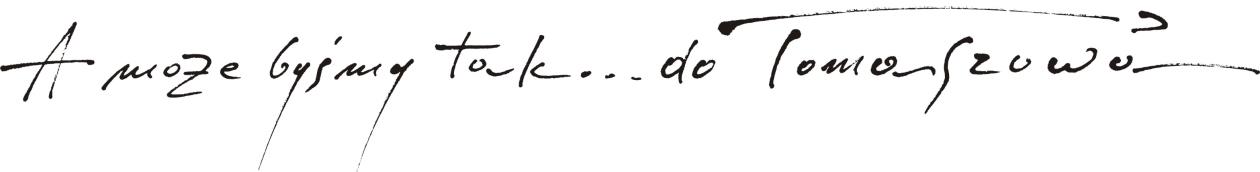 …………………………………………………Miejscowość, data……………………………………………………..(Imię i Nazwisko)……………………………………………………..(Data urodzenia)………………………………………………………(Adres zamieszkania)……………………………………………………….………………………………………………………(Telefony kontaktowy)OŚWIADCZENIEOświadczam, iż .................................................................………………..............………….........…, (imię, nazwisko) wyrażam zgodę  na przetwarzanie moich danych osobowych mojego przez Organizatorów Konkursu: KONFRONTACJE MUZYCZNE O NAGRODĘ PREZYDENTA TOMASZOWA MAZOWIECKIEGO W RAMACH FESTIWALU „A może byśmy tak… do Tomaszowa” zgodnie z ustawą o ochronie danych osobowych z dnia 10 maja 2018 r. w celach wynikających z regulaminu konkursu.…………………........................................................... (podpis)	Wyrażam zgodę na wykorzystanie mojego wizerunku, fotografowanie i rejestrowanie występu w dostępnych technikach audiowizualnych oraz do upublicznienia zgromadzonych materiałów na stronach internetowych, w prasie, radio i telewizji w celach reportażowych i promocyjnych.…………………........................................................... (podpis)	Oświadczam, iż zapoznałam/em się z regulaminem uczestnictwa w Konkursie.…………………........................................................... (podpis)